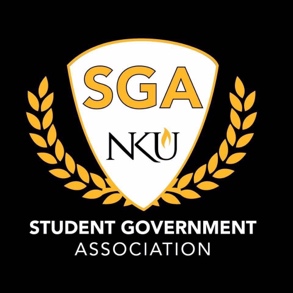  Student Government Association Meeting2/28/22Agenda Organization photos will be taken at this meeting beginning promptly at 3:30pm. Please be in your new SGA Polo, khaki or black pants/skirt. Please ensure you look nice and picture ready.A. Order of Business1. Call to Order 2. Roll Call 4. Reading Minutes  5. Open Session  Liaison Reports6. Executive Board Reports a) Secretary of Public Relations b) Secretary of Student Involvementc) Secretary of Administration d) Vice President e) President 7. Committee Reportsa) Academic Affairs b) Student Rights c) University Improvements8. Ex-Officio Reports9. Advisors Reports10. Old Business11. New BusinessTime management & Prioritization Workshop Decorating note cards for Womens History month12. Announcements12. Adjournment